 2021.7.28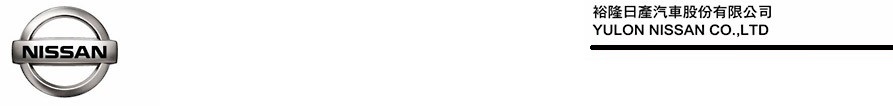 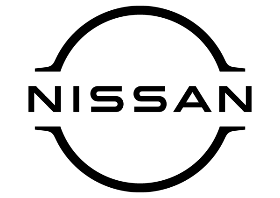 疫情期間裕隆日產持續捐助市民臨時工急難保險  善盡企業社會責任新冠肺炎疫情期間，許多社福團體面臨募款不易、資源捐助中斷等困境，裕隆日產為能落實企業社會責任、支持社會公益，今年持續與裕隆汽車共同捐贈新台幣100萬元，為台北市政府環保局市民臨時工投保「僱主補償契約責任險」，以實際行動感謝這群無名英雄的辛勞與付出，透過這份關懷與心意，讓辛勤維護市容整潔的市民臨時工擁有多一重安心保障，在不幸遭逢意外與急難時，能夠立即獲得實質資助，減輕家庭經濟重擔。裕隆日產以實際行動善盡企業社會責任，自2004年起，長期與裕隆汽車共同捐贈台北市政府，助其充實環保局市民臨時工「僱主補償契約責任險」保險費，累計保障約3萬1千5百位臨時清潔工，其中12人不幸意外身故、3人意外殘疾、400人意外受傷，皆已順利獲得理賠與援助，理賠金額總計高達新台幣1,401萬4,098元。台北市環保局指出，清潔隊員工作繁重且危險性高，工作時段常集中於清晨及傍晚等車禍發生高危險時段，颱風豪雨過後更要加班出勤，協助回復市容，工作內容十分辛苦；且市民臨時工多屬於弱勢族群，以低收入戶居多，一旦發生意外，常無力負擔龐大醫療費用。台北市環保局及全體市民臨時工由衷感謝裕隆日產及裕隆汽車長期關懷清潔隊員生活，並提供急難救助的善心義舉，讓清潔隊員在每日執行勤務時，都能擁有安心完整的保障。配合於疫情期間，為降低群聚感染新冠肺炎之風險，暫停辦理捐贈儀式，惟相關投保捐贈事宜仍由裕隆日產及裕隆汽車協助執行，環保局長劉銘龍亦表示非常感謝。裕隆日產表示，清潔隊員平時為了維持整潔乾淨的市容，每天默默付出辛勞與汗水，十分令人感佩，希望發揮取之於社會、用之於社會的精神，透過每年捐贈予北市府助其為清潔隊員投保「僱主補償契約責任險」，為辛苦的清潔隊員盡一份心意，並期待能夠拋磚引玉，給予這群無名英雄更完善的安全保障，促使整體社會更加和諧進步。# # #聯絡方式：裕隆日產汽車股份有限公司公關室媒體專線：0800-371-171公司網站：www.nissan.com.tw